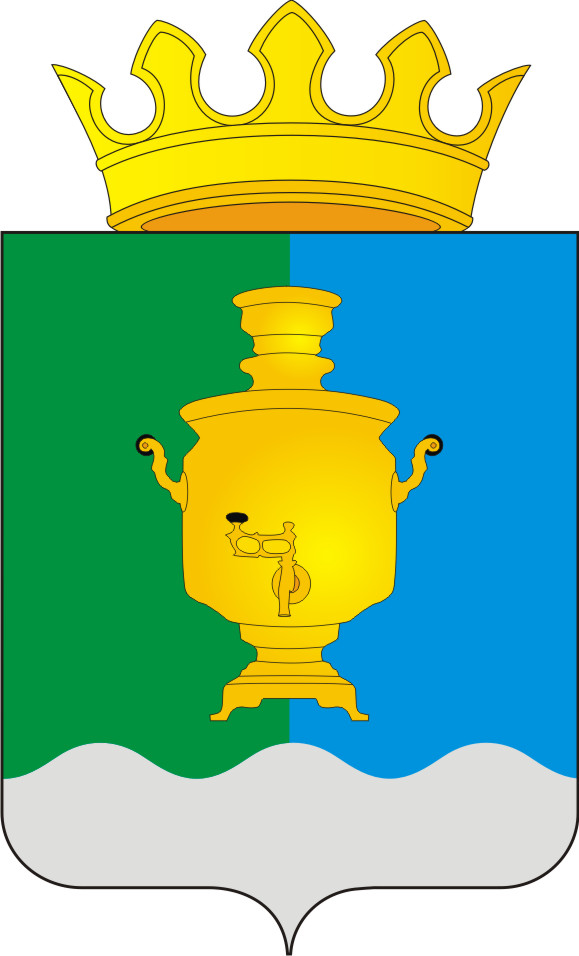 СОВЕТ ДЕПУТАТОВ ПОЕДУГИНСКОГО СЕЛЬСКОГО ПОСЕЛЕНИЯ СУКСУНСКОГО МУНИЦИПАЛЬНОГО РАЙОНАР  Е  Ш  Е  Н  И  Е22.12. 2016                                                                                                    № 105 В соответствии с пунктом 3 части 3 статьи 28 Федерального закона от 06.10.2003  « 131-ФЗ «Об общих принципах организации местного самоуправления в Российской Федерации», частью 13 статьи 31 Градостроительного кодекса Российской Федерации, статьей 13 Устава Поедугинского сельского поселения Суксунского муниципального района Пермского края, статьей 29,32 Правил землепользования и застройки Поедугинского сельского поселения Суксунского муниципального района Пермского края, утвержденных Решением Совета депутатов Поедугинского сельского поселения от 23.06.2014 № 42, Совет депутатов Поедугинского сельского поселенияРЕШИЛ:1. Назначить публичные слушания по проекту Решения Совета депутатов Поедугинского сельского поселения «Об утверждении проекта внесения изменений в Правила землепользования и застройки Поедугинского сельского поселения (далее по тексту – Проект решения) на 15.00 часов по местному времени 22.01.2017 года.            2. Провести публичные слушания по Проекту решения в форме массового обсуждения населением в СДК д. Поедуги.           3. Установить предельный срок внесения письменных предложений по проекту решения до 17 часов по местному времени 15.01.2017.          4. Уполномоченным органом на проведение публичных слушаний является Комиссия по подготовке проекта внесения изменений в Правила землепользования и застройки Поедугинского сельского поселения (далее по тексту - Комиссия), утвержденная Постановлением  Администрации Поедугинского сельского поселения от 17.12.2016 №  187 «О подготовке проекта внесения изменений в правила землепользования и застройки Поедугинского сельского поселения Суксунского муниципального района Пермского края» (далее по тексту – Комиссия).           5. Предложения по Проекту решения вносятся в Комиссию по адресу: Пермский край, Суксунский район, д. Поедуги, ул. Ф.В. Рогожникова, 9, контактный телефон: 3-25-70.             6. Разместить Проект решения на официальном сайте Суксунского муниципального района и обнародовать  в общественно доступных местах, закрепленных Положением о порядке опубликования (обнародования) нормативно-правовых актов МО «Поедугинское сельское поселение».            7. Предложения по Проекту решения предоставляются в Комиссию по следующей форме:Предложения по Проекту решения «Об утверждении проекта внесения изменений в Правила землепользования и застройки Поедугинского сельского поселения»- в графе 1  указывается порядковый номер предлагаемого изменения или дополнения;- в графе 2 указывается конкретный пункт (подпункт, абзац), в котором предлагаются изменения либо дополнения. Если предлагается дополнить проект Решения новым пунктом, то указывается номер пункта, после которого предполагается включить в Проект решения предлагаемый текст пункта;- в графе 3 указывается текст, предлагаемого изменения и (или) дополнения.           8. Предложения должны быть подписаны лицом, которое вносит соответствующие предложения. В случае если предложения вносятся группой граждан, оно должно быть подписано всеми гражданами с указанием паспортных данных (Ф.И.О., серия и номер паспорта, кем выдан и когда, место прописки).          9. Настоящее Решение вступает в силу со дня официального размещения на официальном сайте Суксунского муниципального района  и обнародования путем размещение на специальных стендах, установленных в администрации и библиотеках поселения.Председатель Совета депутатов      Поедугинского сельского поселения                                                 А.В. Рогожников                                                                  О назначении публичных слушаний по внесению изменений в  Правила землепользования и застройки Поедугинского сельского поселения№ п/пПункт Проекта решения (№ приложения к проекту решения)Текст изменения, дополнения